供應商企業社會責任自評表本公司 	    為 根基營造之供應商，對環境保護、安全與衛生及人權與勞動實務自評如下：項次自評項目是(打✓)否(打✓)不適用(打✓)若自評項目填答「否」或「不適用」請說明未來修正做法一本公司為響應環境保護，進行環保節能管理措施，有效落實環境永續發展。二本公司各項營運均致力遵循環保政策，在公司營運作業與提供的產品及服務，應特別注意不對環境產生重大負面影響，或違反環保法規等情事。三本公司響應綠色採購，採用具有綠建材標章，碳足跡標籤，環保標章、節能標章、省水標章認證等環保產品為主。四本公司皆遵守職業安全衛生相關法規，致力於提供員工安全與健康的工作環境。五本公司遵循職業安全管理規定，提供員工適當的防護裝備，並針對相關人員進行定期教育訓練。六本公司為促進勞工安全與健康，預防職業災害發生，定期召開職業安全衛生委員會議。七本公司善盡預防及追蹤工傷及職業病之責任，並提供治療與協助。八本公司針對從事體力勞動工作之員工進行潛在風險辨別、評估並控制。九本公司所有員工之工資及法定福利皆符合相關勞動法規要求。項次自評項目是(打✓)否(打✓)不適用(打✓)若自評項目填答「否」或「不適用」請說明未來修正做法十本公司所有員工之工時、加班及休假權益，皆符合勞動法規相關規定。十一本公司保障員工基本勞動人權原則，禁止聘僱16 歲以下童工，並消除各種形式之強迫勞動、無危害勞工基本權利之情事。十二本公司所聘僱之原住民及身心障礙人士員工，皆保障合理平等的工作待遇、提供友善的工作環境。十三本公司不因懷孕、生產、育嬰留停等因素，對女性同仁差別待遇、解僱、調職等，並創造性別平等的職場環境。十四本公司僱用政策無性別、種族、年齡、婚姻、國籍與家庭狀況等差別待遇、落實報酬、僱用條件、訓練與升遷機會之平等。十五本公司若聘僱派遣員工皆符合當地勞動規範，並提供合理平等的薪 資、工作待遇。十六本公司堅守誠信經營原則及業務往來透明度，禁止任何形式之貪污賄賂。十七本公司落實資訊安全管理，以保護智慧財產及客戶、員工資料。供應商(蓋印大小章)：供應商(蓋印大小章)：填表人：日期：填表人：日期：填表人：日期：填表人：日期：根基營造根基營造主管：	經辦：主管：	經辦：主管：	經辦：主管：	經辦：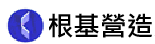 